 August 2023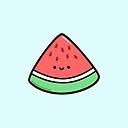 SundayMondayTuesdayWednesdayThursday FridaySaturday Rev. Cheryl Bolton can be reached for Pastoral Care emergencies at 519-933-4964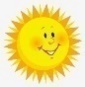  Rev. Cheryl Bolton can be reached for Pastoral Care emergencies at 519-933-49641Worship at Elgin Manor23Worship at Extendicare456Sunday Service10:30 am Service at SeasonsBring your Lunch7Happy Birthday:Mary TuffGary CalvertJason Joseph8910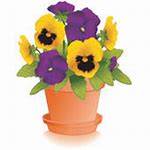 11Luncheon 12-1pmHam Casserole, tomato&cuke salad, cherry cheesecake, Cost$10 Call 631-4558 for Tickets.12Sunday Service1310:30 amPride in the Park - 11:00 a.m. - BBQ to follow14Happy AnniversaryConnie&Walter Parsons____CAMP_____15____CAMP_____16____CAMP_____17Happy Birthday:Pat LaingWorship at Extendicare____CAMP_____18____CAMP_____19HappyBirthday: Heather FeltonHappy Anniversary:Lynn&Brian Sloan20Sunday Service10:30 amCamp Sunday - a wrap up of our Growing Youth program 21222324252627Sunday Service10:30 amAug. 27th - Rev. Cheryl Away - Worship with Pastor Tanner2829Worship at Valleyview3031Worship at Metcalfe Gardens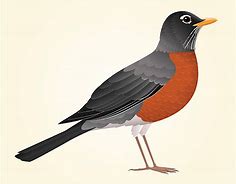 